Лето —  удивительная и благодатная пора     Лето —  очень удивительная и благодатная пора, когда детям можно вдоволь гулять, бегать и прыгать. Именно в этот период они много времени проводят на свежем воздухе. И, очень важно, так организовать жизнь дошкольников, чтобы каждый день приносил им что-то новое, был наполнен интересным содержанием, чтобы воспоминания о летнем времени, играх, прогулках, праздниках и развлечениях, интересных эпизодах из их жизни еще долго радовали детей.       Именно поэтому работа детского сада летом немного отличается от другого времени. Детям уделяется не меньше внимания, но гораздо больше времени они проводят на свежем воздухе. Основные занятия летом в детском саду: коллективные игры на свежем воздухе; активные и регулярные физические нагрузки; спортивные соревнования; ознакомление детей с окружающей их природой; чтение детской литературы. Огромную роль в том, насколько интересно дети будут проводить лето в детском саду, играет желание и умение воспитателя сделать каждый день для ребенка яркими и  незабываемыми.Стёпочкина М.С., воспитатель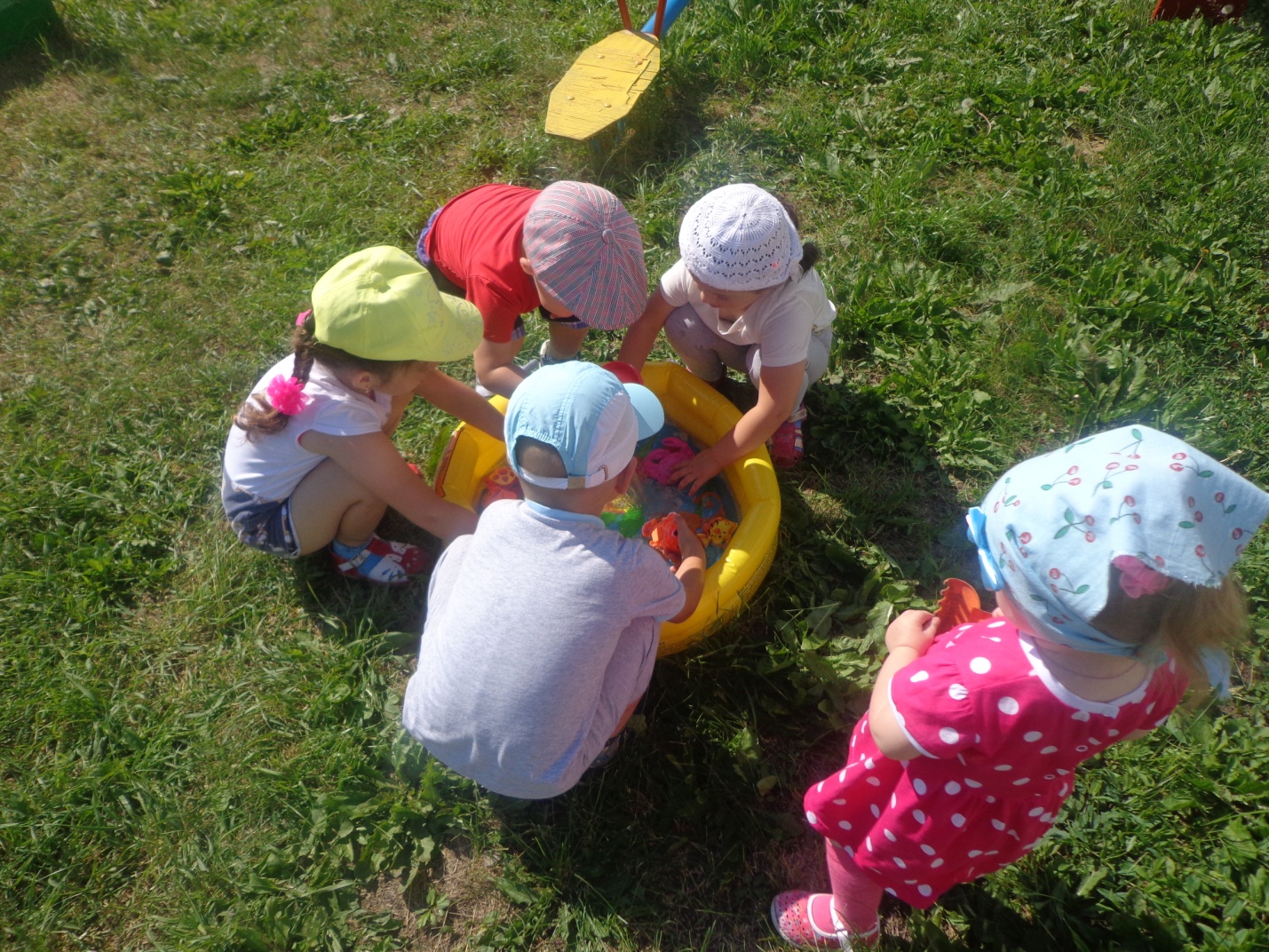 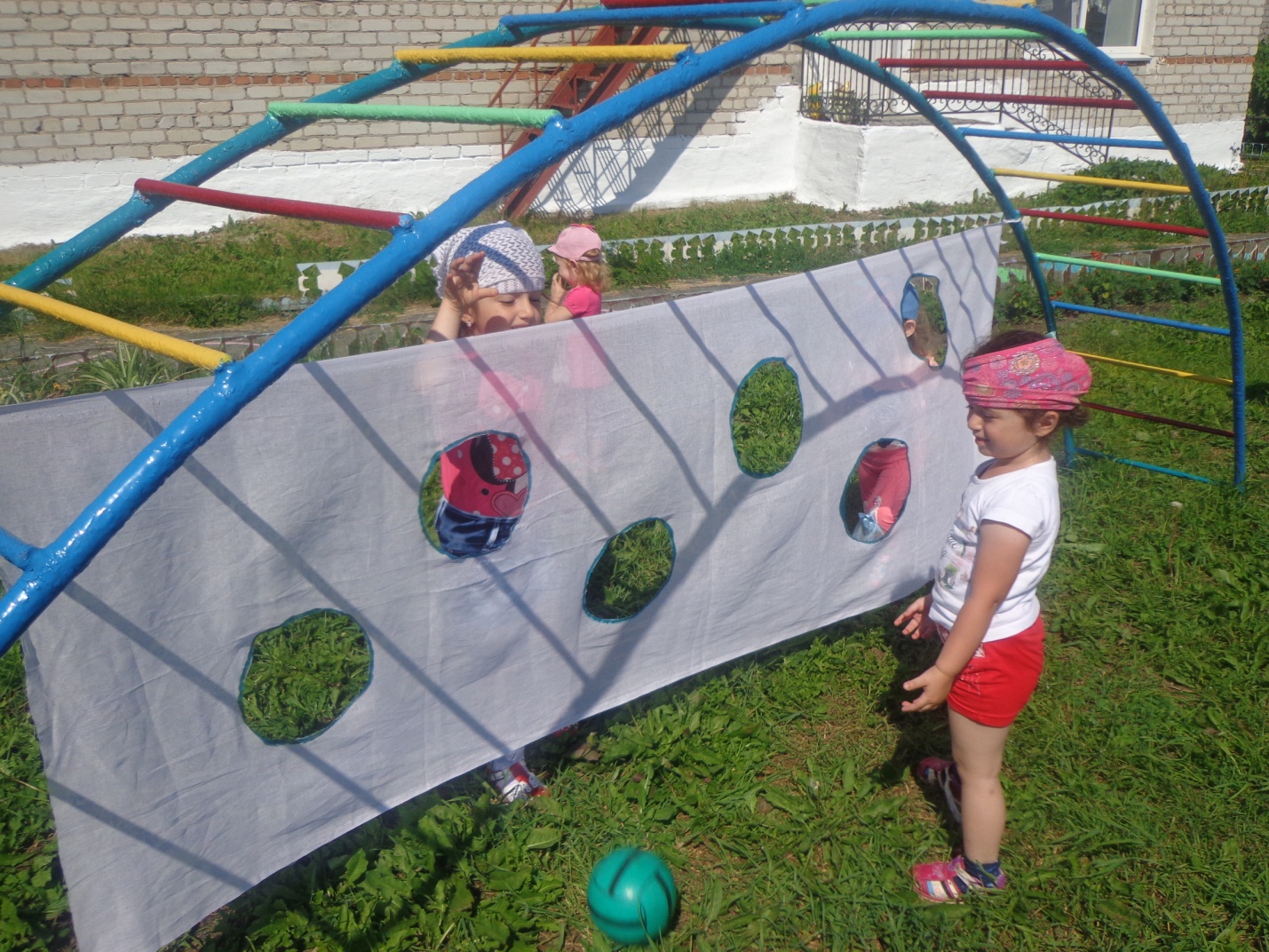 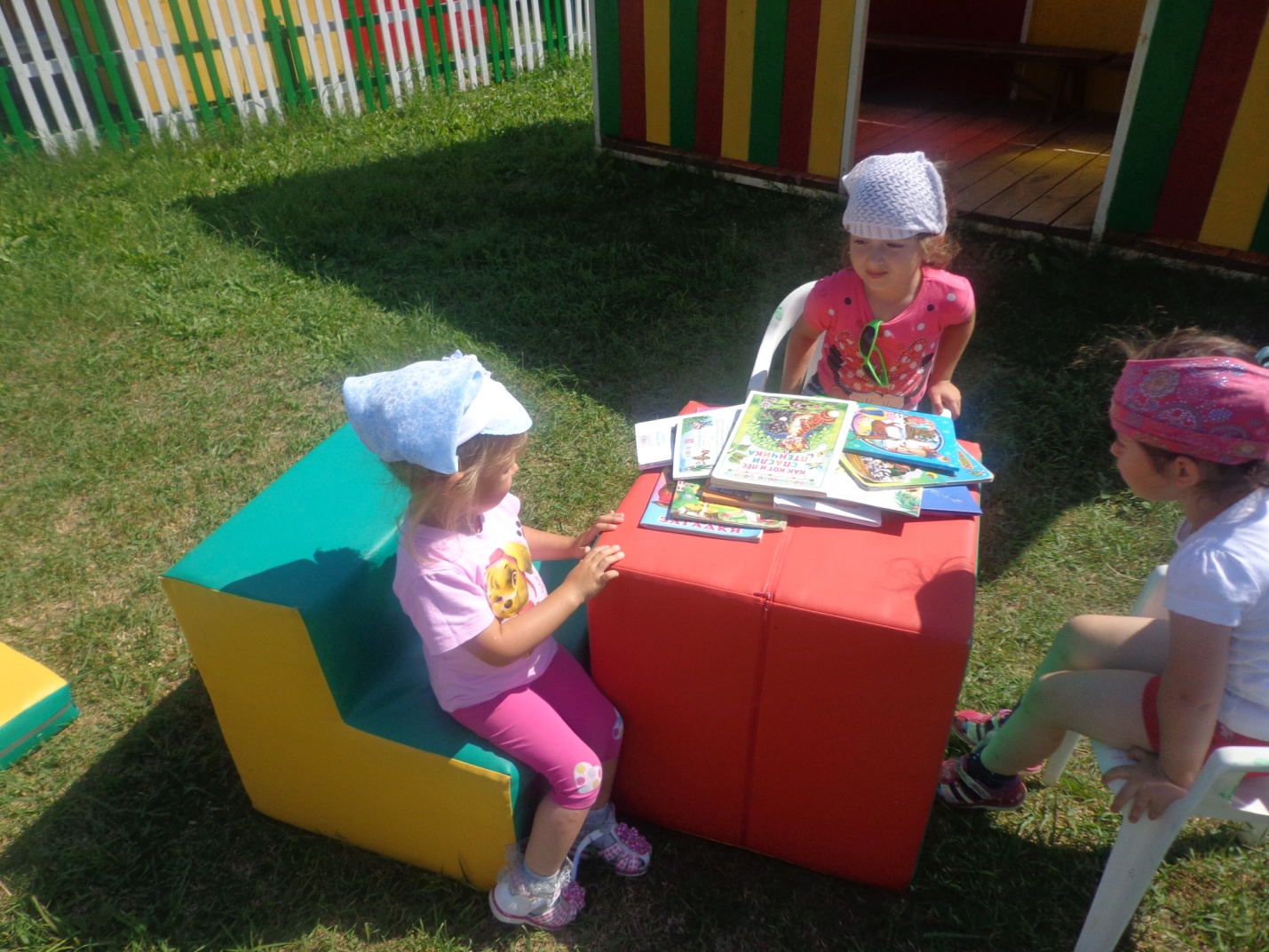 